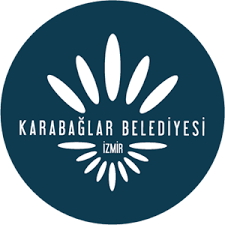 İSTENEN EVRAKLARKimlik belgesi fotokopisi								  İMZAİkametgâh belgesi (Son 6 aydır ilçede oturduğuna dair)Çalışma izni belgesi (Yabancılar için)1 Adet Fotoğraf (50*60 biometrik)Engel durumu varsa sağlık raporu (İsteğe bağlı)SGK durum belgesi (barkodlu)Üzerine kayıtlı gayrimenkul olmadığına dair belgeÜzerine araç bulunmadığına dair belgeNOT:   1) T.C. Vatandaşları için 6, 7 ve 8 ‘nci maddelerle ilgili evraklar E-devlet sistemi üzerinden alınacaktır. Yabancı uyruklu vatandaşlar için söz konusu belgeler ilgili kamu kurumlarından temin edilecektir.	2) İkametgah belgesi bağlı bulundukları muhtarlıklardan alınacaktır.KARABAĞLAR İLÇESİBAĞIMSIZ SIFIR ATIK TOPLAYICILARI BAŞVURU FORMUKARABAĞLAR İLÇESİBAĞIMSIZ SIFIR ATIK TOPLAYICILARI BAŞVURU FORMU1) KİMLİK BİLGİLERİ1) KİMLİK BİLGİLERİT.C. Kimlik Numarası/Yabancı Kimlik No Adı Soyadı Baba Adı Ana Adı Doğum Yeri Doğum Tarihi Yabancı Uyruklu ise Ülke Adı2) İLETİŞİM BİLGİLERİ2) İLETİŞİM BİLGİLERİEv Telefonu (Varsa)Cep TelefonuE-Posta Adresi (Varsa)3) İKAMETGÂH BİLGİLERİ3) İKAMETGÂH BİLGİLERİAdres